鲁南制药集团-山东新时代药业有限公司招聘简章山东新时代药业有限公司山东新时代药业有限公司是由鲁南制药集团投资建设，是一家集生产、科研于一体的国家级重点高新技术企业。2016年实现总产值40.2亿元，上缴税金4.68亿元。公司荣获“2016年度中国化学制药行业优秀产品品牌奖”、“2016年中国创新力医药企业”、“2016年中国化学制药行业工业企业综合实力百强”等荣誉称号。公司现有员工近5000人，其中博士、博士后30余人，硕士研究生1000余人。公司设有国家级企业技术中心、博士后科研工作站、国家手性制药工程技术研究中心等多个国家级实验平台，先后有7项产品荣获国家科技进步二等奖，1项产品荣获国家技术发明二等奖，20余项产品获得省科技进步奖。公司根据整体规划先后建设四个生产区域。一期工程为制剂生产区。西药制剂车间，可生产片剂、胶囊剂、颗粒剂、针剂、栓剂等十余个剂型，主要产品有：替吉奥胶囊、注射用地西他滨、注射用替罗非班、奥美拉唑肠溶片、酮咯酸氨丁三醇胶囊、奥利司他胶囊等，其中抗肿瘤新药——维康达（替吉奥胶囊）获得2012年度国家科技进步二等奖。西药制剂区包括正在建设中的FDA制剂车间，按照美国FDA标准设计、建设，产品主要面向国际市场，全面达产后可实现年产值45亿元。中药生产区，可实现从中药材前处理、提取到制剂一条龙，主要产品有：化滞柔肝颗粒、鼻渊通窍颗粒、荆防颗粒、普济痔疮栓等。二期工程是生物工程原料生产区和中试区，引进了意大利著名生物工程公司的生工原料生产技术，生产设备均达国际领先水平，主要产品为克拉维酸钾及其系列混粉。该原料及其复方制剂（君尔清）荣获2009年度国家科技进步二等奖。其中克拉维酸钾混粉于2013年8月通过了美国FDA认证。三期工程主要从事医药原料和医药中间体的生产，均为目前科技含量高、工艺先进、市场前景广阔的产品，有获得国家科技进步二等奖的枸橼酸莫沙必利、替吉奥和单硝酸异山梨酯等。单硝酸异山梨酯、唑来膦酸、七氟烷等四个产品通过美国FDA认证，三个产品获得了欧洲CEP证书。四期工程作为大型的生物工程原料生产区，现已建成部分生产车间和配套工程。主要产品有米格列醇、奥利司他，米格列醇可以理想的降低餐后血糖及平均血糖浓度，奥利司他被誉为全球最为安全的减肥药。鲁南制药集团鲁南制药集团是集中药、化学药品、生物制品的生产、科研、销售于一体的综合制药集团，国家创新型企业、国家火炬计划重点高新技术企业，成员企业包括鲁南厚普制药有限公司、鲁南贝特制药有限公司、山东新时代药业有限公司、鲁南新时代医药有限公司等7家子公司，位列中国大企业集团竞争力500强，连续八年荣登山东省纳税100强榜。企业在产品质量水平、自主创新能力以及管理水平处于同行业领先地位，荣获第六届山东省省长质量奖。招聘计划：集团医学部：新时代药业研发及其他岗位：薪酬福利：1、本科：5000元/月；硕士：7000元/月；博士：18500元/月；临床专业相关学生从事医学专员每年专业补贴2-3万/硕士，3-5万/博士；2、集体宿舍，解决住宿问题，新时代药业相关岗位硕士、博士入职满一年即可分配一套130平住房； 3、工时制度：双休，8小时工作制，定期免费体检；4、五险一金：入职即缴纳五险一金；5、年假休假：带薪年假（1个月）、婚假、产假、陪产假、探亲假、法定节假；6、节庆红包：法定节假日及厂庆日为员工发放节庆红包；7、餐补：公司自有食堂，为员工提供精致工作餐并提供餐补；8、基础设施：综合性游泳馆、图书馆、网球馆（场）、台球室、保龄球馆、篮球馆（场）、羽毛球馆、KTV、大型操场、省级示范幼儿园等文体设施；9、办公环境：花园式单位，优雅舒适，良好的企业氛围；10、成长晋升：完善的培训体系和内训师机制；公平、公正、公开的晋升机制，每年数十次内部选拔；完善的绩效考核及奖金体系。应聘通道：（二选一）1、扫描下方二维码或搜索关注“新时代药业人力资源部”订阅号→“加入鲁南”→“在线报名”。（推荐方式）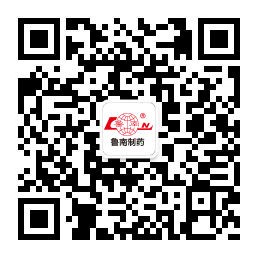 2.将个人简历发送至邮箱：nt_hr@163.com联系方式：联系人：王老师  电话：15192816125（同微信）/0539-5030310，5030619公司地址：山东省临沂市费县北环路1号 邮编: 273400岗位专业工作职责任职资格数量工作地点医学专员（非销售）基础医学、临床医学、中医学、中西医结合、内外科等临床相关专业；药学、药理学、生物等相关专业1、查阅国内外医学文献，制作幻灯片；2、培训销售人员产品知识；3、组织开展科室会议、学术会议；4、协同拜访、维护公司专家库网络本科，硕士及以上；英语四级，较好的英语阅读能力、文献整理能力、人际沟通能力，能适应出差60集团公司岗位专业数量学历要求及其他工作地点新媒体编辑医学、药学、生物学等相关专业10本科及以上学历；丰富的文案策划能力、文笔流畅；掌握软件工具集团公司新媒体sem运营计算机、电子商务、软件开发等相关专业，具备医药相关背景5应届本科及以上学历；掌握前端开发技术、搜索引擎优化、推广的原理及后台操作，数据统计分析工具与方法集团公司分析研究员药物分析、分析化学等相关专业60硕士、博士，熟练新时代药业制剂研究员药剂学、药学、制药工程、药物化学、有机化学60硕士、博士，英语六级新时代药业合成研究员药学、制药工程、药物化学、药物合成、有机合成、多肽合成20硕士、博士，英语六级新时代药业研发蛋白质药物工程（分析）、蛋白质药物免疫学（博士），分离纯化、单克隆抗体，微生物、发酵工程等生物制药方向10硕士、博士，英语六级，综合素质良好新时代药业研发中药学、生药学、病理学等相关专业5硕士、博士新时代药业技术储备药物制剂、药学、制药工程、生物化工等相关专业20本科及以上学历，愿意在一线工作新时代药业管理储备电气自动化、测控技术与仪器、机械制造、财务、会计、金融、审计、统计、人力资源、工商管理、市场营销、计算机、管理信息系统、网络工程等相关专业20本科及以上学历，愿意在一线工作新时代药业新时代宾馆旅游与酒店管理、航空服务等；素质突出者，专业不限5本科，形象好，166cm以上新时代药业展厅讲解播音主持、广播电视编导等相关专业5本科，形象佳，专业能力好新时代药业文体骨干文体专长人员5本科，具备突出的专长新时代药业